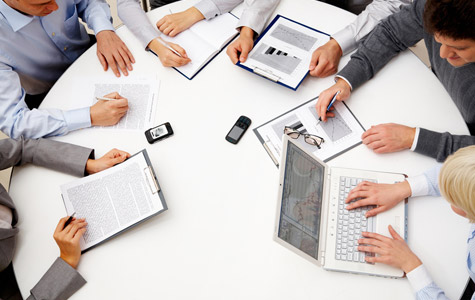 New Member Benefit: Project Management Tools and Templates We are excited to announce that our members now have unlimited access to PMI’s tools and templates based on A Guide to the Project Management Body of Knowledge (PMBOK ® Guide)— Fourth Edition. The forms are derived from the popular book, A Project Manager’s Book of Forms , by Cynthia Stackpole Snyder, PMP, EVP, MBA, a best seller on PMI’s Marketplace and Amazon—an $80.00 value! Members can access the forms at any time and customize them to meet the particular needs of their projects or their organizations. Visit the Tools and Templates webpage and encourage members to check out this exciting new member benefit. 